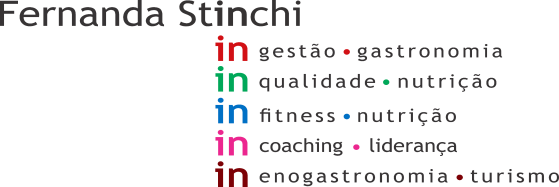 Data:  03/07/2021	Início: 15:00Cliente: Madrid 2Término: 17:30Consultor: Diango	Setor- Vestiário FemininoEM CONFORMIDADESetor – Vestiário MasculinoNÃO CONFORMIDADE: Presença de papeleira desabastecida.AÇÃO CORRETIVA: Providenciar abastecimento.Setor- RefeitórioNÃO CONFORMIDADE: Presença de produto aberto vencido, Sal (02/07/2021)AÇÃO CORRETIVA: Descartar o produto.NÃO CONFORMIDADE: Presença de produto aberto sem identificação, leite integral.AÇÃO CORRETIVA: Identificar corretamente e orientar os colaboradores envolvidos  no processo.Setor- Corredor câmaras friasEM CONFORMIDADESetor- Embalagens/ Manipulação FriosNÃO CONFORMIDADE: Presença de objeto não compatível com local. (Carregador de celular).AÇÃO CORRETIVA: Armazenar em local adequado. Setor- Embalagens/ Manipulação F. L. V.                                                                                                                                                 NÃO CONFORMIDADE: Presença de produto encostado no teto, bandejas descartáveis. AÇÃO CORRETIVA: Armazenar de forma adequada.Setor- Açougue – Manipulação/ AtendimentoNÃO CONFORMIDADE: Planilhas de temperatura preenchida de forma incorreta, Temperaturas superiores ao recomendo por legislação sem justificativa  (RECORRENTE)AÇÃO CORRETIVA: Orientar os colaboradores quanto a importância do preenchimento correto.NÃO CONFORMIDADE: Presença de sujidade em  lixeira na parte interior. AÇÃO CORRETIVA: Providenciar higienização.Setor – Açougue – Loja (ilhas e expositores)NÃO CONFORMIDADE: Carne moída, vendida em bandeja, produzida no local. (RECORRENTE).AÇÃO CORRETIVA: Proibido! Retirar da loja.Portaria 2619 de 2011-  9.10. É permitida a comercialização de carne moída, desde que a moagem seja feita, obrigatoriamente, a pedido e na presença do comprador.Setor- Câmara AçougueEM CONFORMIDADESetor- Câmara Frios                                                                                                                                                                                         NÃO CONFORMIDADE: Presença de produto em processo de descongelamento sem identificação do processo. (salsicha).AÇÃO CORRETIVA: Identificar corretamente e orientar os colaboradores envolvidos no processo. Setor- Câmara Congelada Açougue/ Padaria/ FriosEM CONFORMIDADESetor- Câmara refrigerada FLV EM CONFORMIDADESetor- Frios / loja (ilhas e expositores)EM CONFORMIDADESetor- Frios / AtendimentoNÃO CONFORMIDADE: Presença de produto manipulado sem identificação (Muçarela)  AÇÃO CORRETIVA: Identificar corretamente e orientar os colaboradores envolvidos no processo. NÃO CONFORMIDADE: Produto aberto com identificação parcial. (Salame defumado sadia sem data de validade após aberto).AÇÃO CORRETIVA: Identificar corretamente e orientar os colaboradores envolvidos no processo. Setor- Freezer pães congelados /PadariaEM CONFORMIDADESetor- Padaria – Produção/ AtendimentoNÃO CONFORMIDADE: Salgados exposto para venda em temperatura ambiente.AÇÃO CORRETIVA: Produtos devem estar sob refrigeração, ou mantidos aquecidos por no mínimo 60°C.Portaria 2619 de 2011 -9.20. Os alimentos perecíveis das cadeias fria e quente devem ser mantidos em equipamentos próprios que permitam a manutenção das temperaturas indicadas para cada uma das categorias de produtos.Setor- Padaria / Loja NÃO CONFORMIDADE:Tortas recheadas, bolos com cobertura de coco, expostas para venda em temperatura ambiente. (RECORRENTE)AÇÃO CORRETIVA: Produtos devem estar sob refrigeração, ou mantidos aquecidos por no mínimo 60°C.Setor- FLV/EstoqueEM CONFORMIDADESetor- FLV/ LojaNÃO CONFORMIDADE: Presença de lixeira sem tampa próximo a pia de lavagem de mãos. (RECORRENTE)  AÇÃO CORRETIVA: Providenciar tampa ou troca da lixeira. Setor- MerceariaEM CONFORMIDADESetor- Banheiro ClientesEM CONFORMIDADESetor- RecebimentoNÃO CONFORMIDADE: Presença de calibração de balança de recebimento vencida. (RECORRENTE)AÇÃO CORRETIVA: Providenciar calibração urgente!Setor- Setor de imprópriosEM CONFORMIDADESetor- Descarte resíduosEM CONFORMIDADESetor- EstoquesEM CONFORMIDADE